CÂMARA MUNICIPAL DE JACAREÍ18ª LEGISLATURA - ANO IVRESUMO DA ATA ELETRÔNICA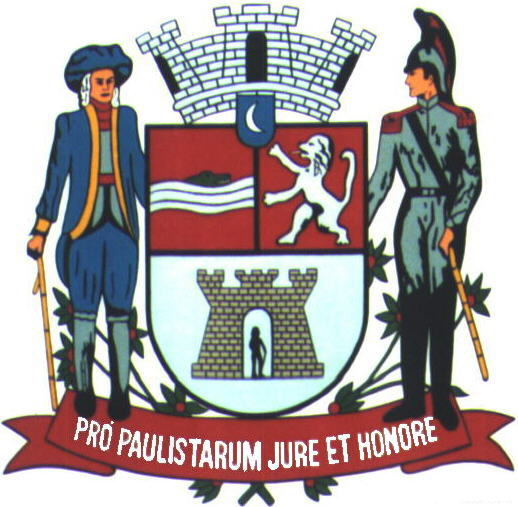 9ª SESSÃO ORDINÁRIARealizada em 04/04/2024Horário: 9h50min18ª (DÉCIMA OITAVA) LEGISLATURA - ANO IVRESUMO DA ATA ELETRÔNICA DA9ª (NONA) SESSÃO ORDINÁRIAAos quatro dias do mês de abril do ano de 2024 (04/04/2024), iniciando às nove horas e cinquenta minutos (9h50min), compareceram à Câmara Municipal de Jacareí, a fim de participar de Sessão Ordinária regimentalmente designada, os seguintes Vereadores: ABNER ROSA - PSD; DUDI - PL; EDGARD SASAKI - PP; HERNANI BARRETO - REPUBLICANOS; LUÍS FLÁVIO (FLAVINHO) - PT; MARIA AMÉLIA - PSDB; PAULINHO DO ESPORTE - PODEMOS; PAULINHO DOS CONDUTORES - PL; DR. RODRIGO SALOMON - PSD; ROGÉRIO TIMÓTEO - REPUBLICANOS; RONINHA - CIDADANIA; SÔNIA PATAS DA AMIZADE - PSD; e VALMIR DO PARQUE MEIA LUA - PP. 	A Sessão teve a Presidência do Vereador ABNER ROSA, tendo para secretariá-lo os pares SÔNIA PATAS DA AMIZADE e PAULINHO DO ESPORTE, respectivamente 1ª e 2º Secretários.	ABERTURA: A 9ª Sessão Ordinária foi aberta pelo Presidente ABNER ROSA, que determinou a execução do Hino Nacional Brasileiro e, em seguida, a leitura de um trecho bíblico pelo vereador Rogério Timóteo. 	FASE DO EXPEDIENTE: Procedeu-se à leitura e votação dos trabalhos dos Vereadores, na forma regimental. 	DUDI - Requerimento de Inclusão Extraordinária: 0004 - Aprovado - Também firmado pelos vereadores Luís Flávio (Flavinho), Edgard Sasaki, Maria Amélia e Roninha - Requer a inclusão extraordinária dos PLLs nºs 18/2024 e 19/2024 na Ordem do Dia da Sessão Ordinária de 4 de abril de 2024.	EDGARD SASAKI - Moção: 0233 - Moção Congratulatória à Srta. Mayu Sakurada, professora voluntária da JICA - Japan International Cooperation Agency - pela honrosa participação na Associação Cultural Desportiva Nipo-Brasileira de Jacareí - BUNKYO, nos últimos dois anos, ministrando aos interessados ensinamentos referentes à língua japonesa, bem como à cultura e às tradições daquele país. 	HERNANI BARRETO - Indicações: 1019, 1020, 1021, 1022 e 1024. Moções: 0231 - Moção Congratulatória à Polícia Militar do Estado de São Paulo, em especial ao 41º BPM/I - Batalhão de Polícia Militar do Interior, na pessoa do 1º Ten. Cel. PM Salles, pela bela homenagem prestada a uma criança. 0232 - Moção Congratulatória aos atletas da equipe AJA - Associação Jacareiense de Atletismo, pela participação na Copa Brasil Loterias Caixa de Meio Fundo e Fundo. Requerimentos: 0085 - Aprovado - À EDP, solicitando, com urgência, substituição de postes situados na Rua Lagoa do Casange, no Bairro Lagoa Azul. 0086 - Aprovado - Ao DER - Departamento de Estradas de Rodagem do Estado de São Paulo, solicitando capina e limpeza em toda a extensão do acostamento da Rodovia Geraldo Scavone, em trecho neste Município. 0087 - Aprovado - À ISA CTEEP (Companhia de Transmissão de Energia Elétrica Paulista), solicitando limpeza e capina de área situada na Rua Machado de Assis, em frente ao número 200, na Vila Zezé, onde estão instaladas torres de alta tensão dessa concessionária. Pedidos de Informações: 0063 - Aprovado - Requer informações quanto às obras de canalização de afluentes do Córrego do Tanquinho, nos trechos do Condomínio Stelarum Domus, Avenida Diogo Fontes e Jardim São Luiz, na região oeste da cidade. 0064 - Aprovado - Requer informações quanto ao atendimento médico prestado na UPA Dr. Thelmo de Almeida Cruz, especificamente no período noturno/madrugada. 	LUÍS FLÁVIO (FLAVINHO) - Indicações: 1027, 1028, 1029, 1030, 1031 e 1032. Pedido de Informações: 0065 - Aprovado - Requer informações sobre manutenção nas dependências da unidade escolar e na quadra de esportes da EMEF Prof.ª Ricardina dos Santos Moraes, localizada na Rua Graça Aranha, nº 121, no Jardim Nova Esperança. 	MARIA AMÉLIA - Indicações: 1009, 1010, 1011, 1012, 1013, 1017, 1018, 1025 e 1033. Requerimento: 0084 - Aprovado - Ao Diretor do Departamento de Polícia Judiciária do Interior (Deinter-1), Dr. Múcio Mattos Monteiro de Alvarenga, solicitando atendimento ao Sindicato dos Trabalhadores na Área da Segurança Pública do Estado de São Paulo (SITRASPESP) que reivindica agendamento de audiência para tratar de pauta sobre a transferência de policiais civis que moram em Jacareí e trabalham em São Paulo para que voltem a trabalhar em nosso município. 	PAULINHO DO ESPORTE - Indicações: 1034 e 1035. Moções: 0227 - Registra o transcurso do Dia Mundial da Conscientização do Autismo, 2 de abril. 0228 - Registra o transcurso do Dia Nacional do Jornalista, 7 de abril. 	RODRIGO SALOMON, DR. - Indicações: 0971, 0972, 0978, 1023 e 1026. Requerimento: 0081 - Aprovado - Ao 41º BPM/l - Batalhão de Polícia Militar do Interior, solicitando intensificação de rondas na Praça dos Expedicionários, no Centro. 	ROGÉRIO TIMÓTEO - Indicações: 0973, 0974, 0975, 0976 e 0977. Moção: 0234 - Moção de Repúdio ao MTST pela postagem ofendendo a imagem de Jesus Cristo em plena Semana Santa. Requerimento: 0082 - Aprovado - À EDP, solicitando providências quanto à troca do poste situado na Rua São Bartolomeu, em frente ao nº 133, no Jardim São José, neste Município. Pedido de Informações: 0062 - Aprovado - Requer informações acerca da atuação de profissionais capacitados em Língua Brasileira de Sinais nas repartições públicas municipais. 	SÔNIA PATAS DA AMIZADE - Indicações: 1014, 1015 e 1016. 	VALMIR DO PARQUE MEIA LUA - Indicações: 0979, 0980, 0981, 0982, 0983, 0984, 0985, 0986, 0987, 0988, 0989, 0990, 0991, 0992, 0993, 0994, 0995, 0996, 0997, 0998, 0999, 1000, 1001, 1002, 1003, 1004, 1005, 1006, 1007 e 1008. Moções: 0229 - Moção Comemorativa pelo transcurso do Dia Mundial da Conscientização do Autismo, 2 de abril. 0230 - Moção Comemorativa pelo transcurso do aniversário de 372 anos de Jacareí, comemorado em 3 de abril do corrente. Requerimentos: 0083 - Aprovado - À Senhora Ana Beatriz Hernandez Hernandes Palermo, responsável pela Diretoria Regional de Saúde 17 do Estado de São Paulo, solicitando atenção para o Senhor Benjamin Ferreira dos Santos no que se refere ao fornecimento de uma prótese de perna. 0088 - Aprovado - À EDP, solicitando poda de árvores e cercas vivas, cujos galhos se encontram entrelaçados aos fios da rede elétrica, nos locais que especifica. 	Ato contínuo, foi feita a leitura pelo Líder do Governo na Câmara Municipal, o Vereador Paulinho dos Condutores, das respostas do Poder Executivo aos Pedidos de Informações números 32, 33, 34, 35, 36, 37, 38 e 39/2024. 	VOTOS DE PESAR E MINUTO DE SILÊNCIO pelos falecimentos de SERGIO RENATO SALGADO, formulado pela vereadora Maria Amélia; OLIMPIO RODRIGUES FERNANDES, formulado pela vereadora Maria Amélia; TADASHI AMAGAI, formulado pelo vereador Edgard Sasaki; MARY FRANCIS, formulado pelo vereador Abner Rosa; NAIR CONCEIÇÃO SILVA DE SOUZA, formulado pelo vereador Abner Rosa; e NAILSA FERNANDES, formulado pela vereadora Maria Amélia. 	Na sequência, o Presidente fez a leitura dos seguintes comunicados: 1. Encerramento da licença da Vereadora Juliana Pinheiro Dualibi (Juliana da Fênix) - PL, retomando seu mandato em 05/04/2024; 2. Filiação do Vereador Abner Rodrigues de Moraes Rosa (Abner Rosa) ao PSD - Partido Social Democrático em 27/03/2024; 3. Filiação da Vereadora Sônia Regina Gonçalves (Sônia Patas da Amizade) ao PSD - Partido Social Democrático em 01/04/2024; e 4. Filiação do Vereador Ronaldo Assis da Costa (Roninha) ao Partido Cidadania (CIDADANIA) em 04/04/2024. Cópias desses documentos seguem anexas ao presente Resumo de Ata. 	O Presidente, então, determinou a suspensão da sessão para o horário de almoço, com retorno previsto para as doze horas e trinta minutos (12h30min). 	FASE DA ORDEM DO DIA: Retomada a sessão, foi iniciada a fase da Ordem do Dia com a leitura e aprovação do Requerimento de Inclusão Extraordinária nº 4/2024, seguida da apreciação das proposituras, na seguinte conformidade: 	1. Discussão única do PLE nº 4/2024 - Projeto de Lei do Executivo. Autoria: Prefeito Municipal Izaias José de Santana. Assunto: Autoriza o Município de Jacareí a responder pelos efeitos financeiros decorrentes da cessação da intervenção na Santa Casa de Misericórdia e dá outras providências. O projeto foi RETIRADO DA ORDEM DO DIA pela Presidência. 	Registramos que, após comunicada a decisão do Presidente referente à retirada do PLE nº 4/2024 da Ordem do Dia, bem como durante a discussão da propositura seguinte (VT nº 1/2024), alguns vereadores se manifestaram, favoráveis ou contrários a essa decisão. O Presidente mencionou os dispositivos regimentais que embasaram a iniciativa, constantes em despacho registrado no Parecer Jurídico nº 078.1/2024/SAJ/JACC, transcrito a seguir: “Diante da análise técnica do parecer jurídico, determino a aplicação do artigo 115, § 4º, (recontagem do prazo do regime de urgência) e artigo 124 (emissão de parecer jurídico sobre os documentos enviados pelo Prefeito) ambos do Regimento Interno. Considerando que o prazo fatal se alterou, com base no art. 32, inc. I, letra b, também do Regimento, determino a retirada da propositura da Ordem do Dia”. Cópia do documento contendo esse despacho foi distribuída aos vereadores no decorrer da sessão. 	2. Discussão única do VT nº 1/2024 - Veto Total. Autoria do Veto: Prefeito Municipal Izaias José de Santana. Autoria do Projeto: Vereadora Sônia Patas da Amizade. Assunto: Veto Total ao autógrafo da Lei n.º 6.606/2024, que "Dispõe sobre as feiras de adoção de animais, estabelecendo prioridade às entidades registradas no Município quando da disponibilização de espaços e obrigatoriedade de prévia vermifugação, imunização e castração dos animais a serem disponibilizados nesses eventos”. Após a discussão, o veto foi REJEITADO, com sete (7) votos contrários e seis (6) votos favoráveis. 	Fazemos constar que, conforme solicitação do vereador Dudi, acolhida pelo Presidente, os próximos quatro projetos foram apresentados e discutidos de forma conjunta, mas votados, nominalmente, de forma individual. 	3. Discussão única do PLL nº 13/2024 - Projeto de Lei do Legislativo. Autoria: Vereador Dudi. Assunto: Declara de utilidade pública o Ponte Preta Futebol Clube. O projeto foi APROVADO, com doze (12) votos favoráveis, sem votos contrários. 	4. Discussão única do PLL nº 15/2024 - Projeto de Lei do Legislativo. Autoria: Vereador Dudi. Assunto: Declara de utilidade pública a AEJ - Associação Esportiva Escolinha Jacarezinho. O projeto foi APROVADO, com doze (12) votos favoráveis, sem votos contrários.	5. Discussão única do PLL nº 17/2024 - Projeto de Lei do Legislativo (incluído extraordinariamente). Autoria: Vereador Dudi. Assunto: Declara de utilidade pública a Organização Social Pró-Eficiência. O projeto foi APROVADO, com doze (12) votos favoráveis, sem votos contrários. 	6. Discussão única do PLL nº 18/2024 - Projeto de Lei do Legislativo (incluído extraordinariamente). Autoria: Vereador Dudi. Assunto: Declara de utilidade pública a ALGEES - Associação de Lian Gong, Esporte, Educação e Saúde. O projeto foi APROVADO, com doze (12) votos favoráveis, sem votos contrários. 	Registramos que, após a votação dos projetos, o Presidente determinou a suspensão da sessão por cinco (5) minutos para as fotos oficiais com os representantes das entidades. 	FASE DO HORÁRIO DA TRIBUNA (TEMAS LIVRES): Para abordar temas de suas livres escolhas durante doze (12) minutos, desde que de interesse público, os Vereadores abaixo relacionados, na ordem em que constam, ocuparam a tribuna e fizeram uso da palavra: EDGARD SASAKI - PP; HERNANI BARRETO - REPUBLICANOS; LUÍS FLÁVIO (FLAVINHO) - PT; MARIA AMÉLIA - PSDB; PAULINHO DOS CONDUTORES - PL; DR. RODRIGO SALOMON - PSD; ROGÉRIO TIMÓTEO - REPUBLICANOS; RONINHA - CIDADANIA; SÔNIA PATAS DA AMIZADE - PSD; VALMIR DO PARQUE MEIA LUA - PP; e DUDI - PL. 	Apontamos que, ao final do horário da Tribuna, com autorização da Presidência, a vereadora Sônia Patas da Amizade e o vereador Dudi se manifestaram, em razão desta ser a última sessão contando com a presença desse vereador. 	A seguir, o Presidente agradeceu a participação dos vereadores, dos servidores e de todos que acompanharam a sessão pela TV Câmara e pela internet. Por fim, declarou encerrada a 9ª Sessão Ordinária às dezoito horas e dezoito minutos (18h18min). 	Para constar, foi lavrado o presente Resumo da Ata Eletrônica por mim, ______________________ WAGNER SCHIEBER – Oficial Técnico Legislativo, digitado e assinado, na conformidade do Artigo 83 do Regimento Interno da Câmara Municipal de Jacareí. A Ata Eletrônica contendo a gravação desta Sessão ficará devidamente arquivada e os documentos nela mencionados ficarão à disposição na Secretaria Legislativa da Câmara para averiguação a qualquer tempo. Este Resumo deverá ser encaminhado para publicação no site do Legislativo Municipal e para análise dos Vereadores, que terão o prazo de dois (2) dias úteis, a contar do envio, para propor, por escrito, retificação, inserção de algum registro ou impugnação, sem os quais se dará a aprovação tácita e, por consequência, a aceitação do conteúdo integral da Ata Eletrônica, sem ressalvas, nos termos regimentais. Palácio da Liberdade, Jacareí, 5 de abril de 2024.	ABNER RODRIGUES DE MORAES ROSA(Abner Rosa)PresidenteSÔNIA REGINA GONÇALVES(Sônia Patas da Amizade)1ª Secretária